February 26, 2015CHRISTOPHER G ROBERTSR5 EXPRESS INC759 5TH STOXFORD  PA   19363Dear Mr. Roberts:	On February 25, 2015, the Commission received your Application of R5 Express, Inc.                                                        Upon initial review, the Application has been determined to be deficient for the following reasons:R5 Express, Inc. must be registered with the Pennsylvania Department of State. You must provide us with the entity number.Missing list of corporate officers and titles, list of shareholders and distribution of shares.	Pursuant to 52 Pa. Code §1.4, you are required to correct these deficiencies.  Failure to do so within 20 days of the date of this letter will result in the Application being returned unfiled.   	Please return your items to the above listed address and address to the attention of Secretary Chiavetta. Or, you may fax the information to 717-787-0974 to the attention of Amanda Eagle.	Should you have any questions pertaining to your application, please contact our Bureau at 717-772-7777.								Sincerely,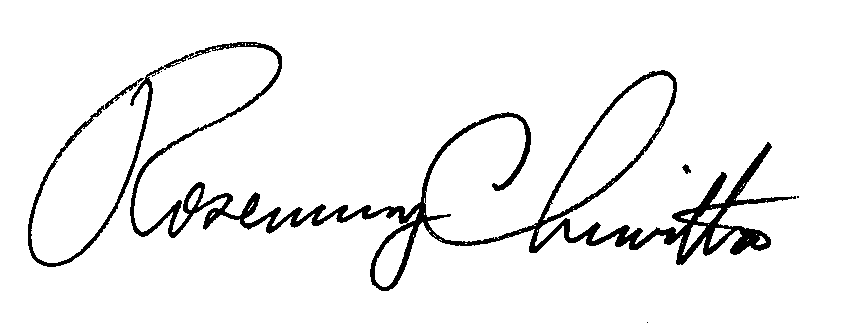 Rosemary ChiavettaSecretaryane